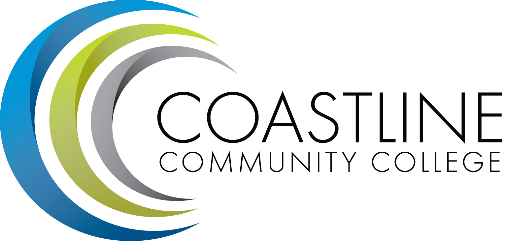 College Council Committee AgendaCommittee Mandate: To act on College committee and constituency recommendations, to foster College communication and information sharing, and to review overall College operations.CALL TO ORDER Roll Call WelcomeAdoption of **Agenda*Approval of Minutes:*August 8, 2017SPECIAL REPORTS/UPDATES2.1	Constituency Updates Associated Student Government (Carlos Bahena)Academic Senate (Stephen Barnes)Classified Senate (Kevin Donahue)Management Team (Lori Adrian)2.2	FYI- Coastline White Paper on Online College2.3	College Event CalendarASG Fall Training, August 21-23, 2017, 8:00am-5:00pmMovie Night, September 15, 2017, Newport Beach Campus.EOPS Toy Drive, Oct 2-Nov 1, 2017Classified Senate Fall Festival, October 27, 2017, 12:00-1:30 p.m., College Center patioPRESIDENT/VPs Brief Reports (Adrian, Groot, Miyashiro, Nguyen,  Rodriguez) (1-2 min)4.	ACTION ITEMS	4.1 Follow up on Action Items from July 11, 2017 meeting:		4.1.1	Stephen Barnes to discuss proposal of an additional representative to serve on the Facilities Committee in order to represent Art and Science.5.	STANDING REPORTS Budget Update (Christine Nguyen) PIEAC (Stephen Barnes/Vince Rodriguez)*Program/Department Review (Stephen Barnes/Aeron Zentner) Student Success Committee (Ross Miyashiro)Facilities, Safety & Sustainability (FSS) Committee (Christine Nguyen)Technology Committee (Christine Nguyen)Accreditation (Vince Rodriguez)Financial Aid Federal Program Review6.	DISCUSSION ITEMS6.1	Final Plans and Schedule: All College/Flex Day (Ann/Vince)6.2 College Council Goals for 2017-18 (Lori to provide draft)6.3 Vacation Planning (Vince)6.4 College Committee List 2017-186.5 Add Dean of Institutional Effectiveness to College Council (Lori’s agenda addition)6.6	Travel Ban (Kevin Donahue)
7.	ANNOUNCEMENTS SUMMARY OF KEY ITEMS DISCUSSED/ACTIONS TAKENADJOURNMENT9.1	Items for next meeting:

*Attachment has been emailed. 
**Attachment available at meeting.